          SAISON 2021/2022
              FICHE D’INSCRIPTION
           AUTORISATION DE SOIN :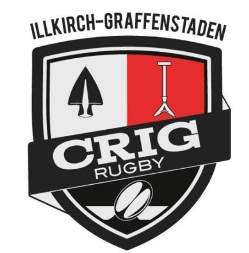 

LICENCIE.E :
NOM : ______________________________________    PRENOM :_________________________ 
Mail de contact pour information CRIG rugby utilisé par le manager de catégorie:

Mail de contact privilégié : _______________________________________Mail du parent 1 (si différent du mail contact) : ______________________________________Mail du parent 2 (si différent et/ou nécessaire) : ______________________________________AUTORISATION  DE SOIN EN CAS D’ACCIDENTJe soussigné.e (NOM, Prénom, qualité), ________________________________________________En d’accident du licencié.e  (Nom, Prénom) : ____________________________________________AUTORISE par la présente :tout examen ou intervention chirurgicale qui serait nécessairele responsable de l’association, du Comité départemental ou territorial ou de la FFR : A prendre toutes mesures utiles et notamment à demander son admission en établissement de soinsA reprendre l’enfant à sa sortie, uniquement en cas d’indisponibilité absolue des parents ou du représentant légal du mineurJe déclare les antécédents médicaux suivants : ___________________________________________Je déclare les allergies connues : ______________________________________________________Coordonnées des personnes à joindre en cas d’urgence :Coordonnées du médecin traitant :Nom et Prénom : _________________________________________________________________________Adresse : ______________________________________________________________________________Téléphone : _____________________________________________________________________________Fait à :                                                      Le                                                    Signature(s) :         INFORMATIONS COMPLEMENTAIRES :LICENCIE.E :  NOM : ___________________ PRENOM :_______________________DATE DE NAISSANCE : _____________   Sexe : Féminin    Masculin  (rayer la mention inutile)  NATIONALITE : _____________Lieu de naissance : __________________________ Code postal de naissance (né à l’étranger le code est :  99000) :__________ N° de sécurité sociale :      __    __  __     __  __     __  __     __  __  __     __  __  __        __  __Coordonnées du jeune :ADRESSE :                 n° :________ RUE _____________________________________________________________________CODE POSTAL : _ _ _ _ _    VILLE : _______________________________________________________________________TELEPHONE   PORTABLE n° :_______________________ Etablissement scolaire fréquenté : _____________________________________ à ______________________ Classe :______
PARENT 1 :NOM : ___________________________ PRENOM : _______________________ADRESSE : _________________________________________________________TELEPHONE  n° :_____________________ PORTABLE n° :___________________ TRAVAIL n° :_________________PROFESSION : ________________________ EMPLOYEUR : _____________________LIEU DE TRAVAIL : ___________________PARENT 2 :NOM : ___________________________ PRENOM : _______________________ADRESSE : _________________________________________________________TELEPHONE  n° :_____________________ PORTABLE n° :___________________ TRAVAIL n° :_________________PROFESSION : _______________________ EMPLOYEUR : _____________________LIEU DE TRAVAIL : ___________________AUTORISATIONS PARENTALES:ACCES ENTRAINEMENTS / MATCHS / TOURNOIS :
J’autorise mon fils/ma fille à venir aux / repartir des entrainements/matchs/tournois par ses propres moyens. 
 OUI    NON     
Si NON, je m’engage à l’accompagner et venir le chercher auprès des éducateurs de la catégorie aux horaires communiqués par le manager de la catégorie.COVOITURAGE :J’autorise le CRIG à transmettre mes coordonnées à d’autres parents pour covoiturer mon enfant ou un autre enfant, licencié au club.   OUI    NON     Zone de Covoiturage :______________________________DROIT A L’IMAGE :Le CRIG a besoin de votre autorisation à diffuser les photos/vidéos de votre enfant prises lors des activités proposées par le club à des usages qui seront exclusivement sous forme : Pédagogique D’exposition (par exemple après un tournoi), communiqué de presse D’une plaquette ou vidéo de présentation ou de promotionDu site internet du CRIG ou sa page Facebook En aucun cas, les images seront utilisées à des fins commerciales.J’autorise à titre gracieux le CRIG à utiliser l’image de mon enfant dans les conditions exposées ci-dessus :         OUI        NON
Je  soussigné.e (Nom, prénom, qualité) __________________________________ déclare avoir pris connaissance des dispositions ci-dessus relatives aux autorisations accordées.Fait à  ___________________ le __________ 			Signature(s):	NOMPRENOMQUALITETEL FIXETEL PORTABLE